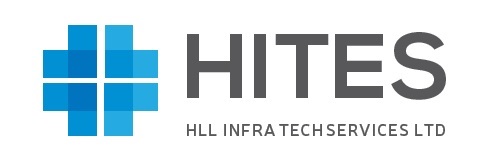 PositionCHIEF ENGINEER / CHIEF PROJECT MANAGER (CIVIL)Maximum Age50 Years as on 01/October/2015Consolidated Pay:Rs.35,000 - 75,000/p.m.Job Responsibilities    The role in this position requires experience in the key tasks of Project Planning, Execution & Contract Management of Civil& allied works of large sized multi storied buildings preferably Hospitals & other Healthcare projects. The detailed tasks include preparation of cost estimates & detailed project reports, tendering etc. as per Govt./CPWD procedures, complete project management, monitoring with specified QA/QC standards, liasioning with clients, consultants, contractors & other stake holders including Govt. statutory authorities as per requirements.LocationAnywhere in South India.     Essential QualificationBE/B.TECH (Civil)(Full-Time Course only) OREssential QualificationDiploma (Civil) (Full- Time Course only)Essential ExperienceMinimum of 15 years of post-qualification relevant experience for degree holders.Preference will be given to candidates with relevant experience in multi storied healthcare projects. Age relaxation shall be given for retired personnel from CPWD/SPWD/Other government departments or PSUs.  In the case of Diploma Holders retired from Govt. service minimum of 25 years is expected.PositionPROJECT MANAGER (CIVIL)Maximum Age45 Years as on 01/October/2015Consolidated Pay:Rs.30,000 - 50,000/p.m.Job Responsibilities    The role in this position requires experience in the key tasks of Project Planning, Execution & Contract Management of Civil & allied works of large sized multi storied buildings preferably Hospitals & other Healthcare projects. The detailed tasks include preparation of cost estimates & detailed project reports, review of drawings, preparation of tender documents, quantity surveying, processing of bills etc. as per Govt./CPWD procedures, monitoring, construction management at sites with specified QA/QC standards, liasioning with clients, consultants, contractors & other stakeholders including Govt. statutory authorities as per requirements.LocationAnywhere in South India.     Essential QualificationBE/B.TECH (Civil)(Full-Time Course only) OREssential QualificationDiploma (Civil) (Full- Time Course only)Essential ExperienceMinimum 12 Years of relevant experience for degree holders.Age relaxation shall be given for retired personnel from CPWD/SPWD/Other government departments or PSUs.  In the case of Diploma Holders retired from Govt. service minimum of 25 years is expected.PositionPROJECT ENGINEER (CIVIL)Maximum Age45 Years as on 01/October/2015Consolidated Pay:Rs.25,000 - 45,000/p.m.Job Responsibilities    The role in this position requires experience in the key tasks of Project Planning, Execution & Contract Management of Civil & allied works of large sized multi storied buildings preferably Hospitals & other Healthcare projects. The detailed tasks include preparation of cost estimates & detailed project reports, review of drawings, preparation of tender documents, quantity surveying, processing of bills etc. as per Govt./CPWD procedures, monitoring, construction management at sites with specified QA/QC standards, liasioning with clients, consultants, contractors & other stakeholders including Govt. statutory authorities as per requirements.LocationAnywhere in South India.     Essential QualificationBE/B.TECH (CIVIL)(Full-Time Course only)Essential QualificationDIPLOMA (CIVIL) (Full- Time Course only)Essential ExperienceMinimum 8 years relevant experience for degree holders and 10 years for Diploma holders in project execution of civil and allied works for large sized / multi storied building projects. Age Relaxation will be given to Retired Personnel from Government Service or PSUs with exceptional track record.PositionPROJECT ENGINEER (ELECTRICAL / MECHANICAL)Maximum Age45 Years as on 01/10/2015Consolidated Pay:Rs.25,000 - 45,000/p.m.Job Responsibilities    The role in this position requires experience in the key tasks of Project Planning, Execution & Contract Management ofElectrical, HVAC & allied services of large sized multi storied buildings preferably Hospitals & other Healthcare projects. Thedetailed tasks include preparation of cost estimates & detailed project reports, review of drawings, preparation of tenderdocuments, quantity surveying, processing of bills etc. as per Govt./CPWD procedures, monitoring, constructionManagement at sites with specified QA/QC standards, liasioning with clients, consultants, contractors & other stakeholders including Govt. statutory authorities as per requirements.LocationAnywhere in South India.     Essential QualificationBE/B.TECH (ELECTRICAL / MECHANICAL)(Full-Time Course only)Essential QualificationDIPLOMA (ELECTRICAL / MECHANICAL) (Full- Time Course only)Essential ExperienceMinimum 8 years relevant experience for degree holders and 10 years for Diploma holders.  Preference will be given to candidates with relevant experience in multistoried healthcare projects & having knowledge of Green Building concepts.Position     ASSISTANT PROJECT ENGINEER (CIVIL) Maximum Age40 Years as on 01/October/2015Consolidated Pay:Rs.17,000-35,000/p.m.Job Responsibilities    The role in this position requires experience in Civil & allied works in the key tasks of preparation of cost estimates, review of drawings, preparation of BOQs, quantity surveying, processing of bills etc. site supervision, checking of measurements, testing of materials at sites with specified QA/QC standards including maintenance of records as per requirements.LocationAnywhere in South India.     Essential QualificationBE/B.TECH (CIVIL) (Full-Time Course Only) orEssential QualificationDIPLOMA (CIVIL)Essential Experience3 years of relevant post qualification experience for degree holders and 5 years for diploma holders.Preference will be given to candidates with relevant experience in multistoried healthcare projects.Position     ASSISTANT PROJECT ENGINEER (ELECTRICAL / MECHANICAL) Maximum Age40 Years as on 01/October/2015Consolidated Pay:Rs.17,000-35,000/p.m.Job Responsibilities    The role in this position requires experience in Electrical, HVAC & allied services with the key tasks of preparation of cost estimates, review of drawings, preparation of BOQs, quantity surveying, processing of bills etc. site supervision, checking of measurements, testing of materials at sites with specified QA/QC standards including maintenance of records as per requirements.LocationAnywhere in South India.     Essential QualificationBE/B.TECH (ELECTRICAL / MECHANICAL)(Full-Time Course Only) orEssential QualificationDIPLOMA (ELECTRICAL / MECHANICAL)Essential ExperienceMinimum 3 Years of relevant post qualification experience for Degree Holders and 5 years for Diploma holders. Preference will be given to candidates with relevant experience in multistoried healthcare projects.Position     SITE ENGINEER (CIVIL) Maximum Age37 Years as on 01/October/2015Consolidated Pay:Rs.15,000-25,000/p.m.Job Responsibilities    The role in this position requires carrying out the key tasks of Site supervision, checking of measurements, testing of materials at sites with specified QA/QC standards including maintenance of records for Civil & allied works as per requirements.LocationAnywhere in South India.     Essential QualificationBE/B.TECH (CIVIL) (Full-Time Course Only) orEssential QualificationDIPLOMA (CIVIL)Essential ExperienceMinimum 0-2 Years for Degree holders and 3 years for Diploma holders with relevant experience.Position     JUNIOR ARCHITECT Maximum Age37 Years as on 01/October/2015Consolidated Pay:Rs.15,000-25,000/p.m.Job Responsibilities    Assisting the Design Office for designing, AutoCAD drafting, 3D modelling, Presentations, Site Supervision and allied works for large sized / multi storied healthcare building projects.LocationAnywhere in South India.     Essential QualificationB.ARCH (Full-Time Course Only) Essential ExperienceMinimum 0-2 year’s knowledge in Auto CAD and any other 3D software.Position     DRAUGHTSMAN (CIVIL) Maximum Age27 Years as on 01/October/2015Consolidated Pay:Rs.15,000-25,000/p.m.Job Responsibilities    Preparation of Architectural & Structural drawings and extraction of quantity.LocationAnywhere in South India.     Essential QualificationDIPLOMA (CIVIL / ARCHITECTURE) (Full-Time Course Only) Essential ExperienceMinimum 3 years of post qualification experience in preparation of Civil / Architectural drawings. Proficiency in Auto CAD, 3D Visualization skill preferred.Position     ACCOUNTS OFFICER Maximum Age35 Years as on 01/October/2015Consolidated Pay:Rs.12,000-29,500/p.m.Job Responsibilities    Incharge of entire F & A Function of the centre.Monthly closing of Accounts.Account Receivable / Account Payable management.Statutory compliances.Internal control, Audit systems and processes.LocationAnywhere in South India.     Essential QualificationM.Com / ICWA Inter / CA InterEssential ExperienceMinimum 2 to 3 years of experience in Finance & Accounts functions of a large commercial Organization / Manufacturing units.